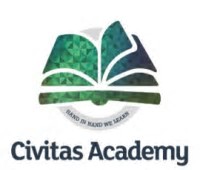 Year 1 Curriculum Overview: Autumn One Autumn 1 Topic: DinosaursSubjectSkills TaughtHow can you help?EnglishWriting - This half term, we will begin by using descriptive language to write Wanted posters to help solve a dinosaur mystery as well as writing factual reports about dinosaurs. We will focus on letter formation, how to use capital letters and full stops correctly and we will encourage the children to use exciting adjectives in their work. We will then move on to exploring some fictional stories about dinosaurs and the children will have the opportunity to create their own fictional dinosaur stories.   Reading - retelling key events in a story, identifying character, setting, problem and solution, identifying cause and effects in simple stories, using picture and text clues to make simple predictions and inferences. Writing - Encourage your children to practice their letter formation at home and discuss the correct use of capital letters and full stops. A good way of practising writing could be to ask them to write the shopping list.Reading - read books every night and reread the same one to build stamina, high frequency words, and fluency! Read books to your child which are harder than their reading level to build story knowledge and vocabulary.Phonics – try www.phonicsplay.co.uk for free phonics games where your child can practice their sounds at home!MathsThis term we will be working on securing the children’s knowledge of ‘place value’.  We will use different resources in maths to support their understanding of numbers to 20 and beyond.  They will practice writing numbers in words and numerals, compare the value of numbers and discuss them in terms of ‘tens’ and ‘ones’. The children will be counting forwards and backwards and ordering objects and numbers. We will move on to addition and subtraction. The children will be expected to use their knowledge of number bonds and subtraction facts to support with the addition or subtraction of bigger numbers. We will also be learning to name and recognise common 2D and 3D shapes and making patterns. We will use different resources and strategies to support their learning. Practise correct number formation and writing numbers in words. Try using different objects at home, such as pasta to encourage the children to practise counting and simple addition and subtraction calculations to 20. As we develop our knowledge of addition and subtraction, you might find it useful to refer to the ‘calculations policy’ on the school website to match our teaching strategies. Help your children to identify a range of 2D and 3D shapes in everyday objects inside and outside of your home.  ScienceIn Science this term we will be focussing on the skill of classification. We will start by asking the children to classify a range of animals into different categories and will then progress into classifying dinosaurs into different groups. The children will have the opportunity to investigate and explore how to classify things into different groups. We will also be looking at fossils and investigating what they tell us about the types of dinosaurs who lived thousands of years ago. Discuss how you can sort various objects into groups at home. Perhaps you could try sorting food into different groups and ask your children what criteria they want to use to make their selections.  History & GeographyWe will ask the children to think about how we know about dinosaurs and introduce them to the role of a palaeontologist. We will focus on the discoveries made by Mary Anning and discuss the huge impact she has had on our knowledge of dinosaurs. The children will be asked to write a diary entry for Mary Anning, describing one of the many discoveries that she made.In geography we will be locating and naming continents and oceans. Discuss how we know about the past and what how historians use these clues to build a picture of how the world used to be. Perhaps your children would like to create a fossil at home. You could also take your child to the Natural History Museum to see their dinosaur section. ComputingIn computing we will look at how to stay safe when using the internet. Monitor your child’s online use at home. Religious EducationIn R.E. we will be covering Islam.  We will explore Muslim holidays and the meaning that they have for Muslim people.  We will also be looking at places of worship as well as investigating religious symbols and identifying their meanings.British Values: We will focus on the value of respect and looking at how we can show respect for all people and things.Share any religious stories from your own religions that demonstrate kindness. Discuss religious teachings and traditions and why you personally choose to follow them. See if you can recognise any symbols when you are out with your children.Art and Design & TechnologyWe will be creating our own fossils and try to identify which dinosaurs they represent. We will then move onto to designing and building a volcano, focusing on the colours and textures that we will need to use to represent lava.Ask your children to discuss what fossils tell us about dinosaurs. What clues should we look for to help identify different species?MusicWe will be learning how to sing and to perform a variety of dinosaur songs. We will look at how the music raises different emotions in us and how it helps to describe the dinosaurs in the songs.Encourage your children to listen to and play music at home. How does the volume and speed of the music affect our emotions?Personal, Social & Health EducationThis half term we will be focusing on new beginnings and setting goals.  We will look at our school rules: Be ready, respectful and safe and we will discuss how they could be implemented in our class. Talk about the rules you follow in and around your home. What rules do you follow on the way to school? Why do we have rules?
Discuss what it is you want to achieve this year and how you will be successful in doing so.GAMES